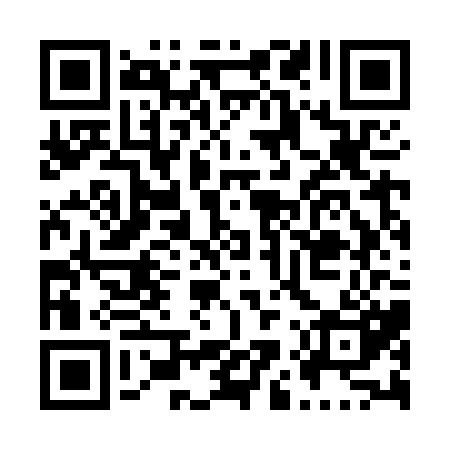 Prayer times for Saint-Polycarpe, Quebec, CanadaMon 1 Jul 2024 - Wed 31 Jul 2024High Latitude Method: Angle Based RulePrayer Calculation Method: Islamic Society of North AmericaAsar Calculation Method: HanafiPrayer times provided by https://www.salahtimes.comDateDayFajrSunriseDhuhrAsrMaghribIsha1Mon3:175:141:016:248:4910:452Tue3:185:141:016:248:4810:453Wed3:195:151:026:248:4810:444Thu3:205:151:026:248:4810:435Fri3:215:161:026:248:4710:436Sat3:225:171:026:238:4710:427Sun3:235:181:026:238:4710:418Mon3:245:181:026:238:4610:409Tue3:265:191:036:238:4610:3910Wed3:275:201:036:238:4510:3811Thu3:285:211:036:228:4510:3712Fri3:305:221:036:228:4410:3613Sat3:315:231:036:228:4310:3414Sun3:335:231:036:218:4310:3315Mon3:345:241:036:218:4210:3216Tue3:365:251:036:218:4110:3017Wed3:375:261:036:208:4010:2918Thu3:395:271:046:208:3910:2819Fri3:405:281:046:198:3810:2620Sat3:425:291:046:198:3810:2521Sun3:435:301:046:188:3710:2322Mon3:455:311:046:188:3610:2123Tue3:475:321:046:178:3510:2024Wed3:485:331:046:178:3410:1825Thu3:505:351:046:168:3210:1726Fri3:525:361:046:158:3110:1527Sat3:535:371:046:158:3010:1328Sun3:555:381:046:148:2910:1129Mon3:575:391:046:138:2810:1030Tue3:595:401:046:138:2710:0831Wed4:005:411:046:128:2510:06